Apples Class Home Learning Grid: English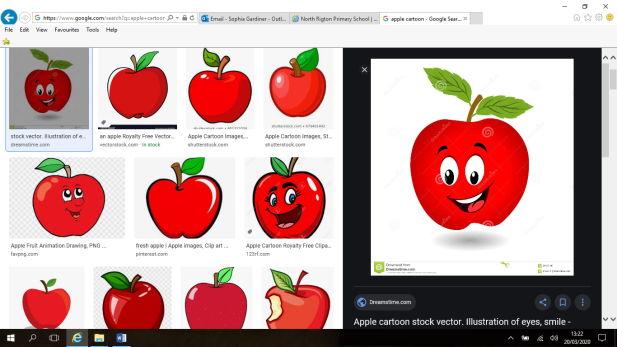 Please also refer to the previous Home Learning Grids for websites and useful resources. Apples Class Home Learning Grid: MathsApples Class Home Learning Grid: Wellbeing and ProjectPlease also refer to the previous Home Learning Grids for websites and useful resources. See you soon…I have not added quite so much this week but keep working on the links provided and watch out for planned activities on Tapestry where I will link lots of fun resources. I have also made a wellbeing grid for half term. Hopefully I will see you all soon xxInteractive ReadingStory Time:See Tapestry for some stories read by me with activities attached in planned activitieshttps://home.oxfordowl.co.uk/books/free-ebooks/  (class login: Apples1, password: reading)Fabulous PhonicsSee Tapestry for a selection of phonics activities in planned activities Play some fun phonics games (look at phases 2 and 3)https://new.phonicsplay.co.uk/ Structured phonics lessons:https://www.youtube.com/channel/UCP_FbjYUP_UtldV2K_-niWw/ https://www.hamilton-trust.org.uk/topics/reception-topics/phonics/Learning on CBeebies:https://www.bbc.co.uk/iplayer/episode/p0872x41/alphablocks-magic-words-1-meet-alphablock-a Space writingSee tapestry for a video of me reading “We’re Off to Look for Aliens”I have attached some activities in planned activities.Do you think there are aliens? Can you explain your answer? Can you make your own book about visiting planets and the adventures you have. You could draw the pictures and try to write some of the words. https://www.hamilton-trust.org.uk/browse/english/r/autumn/118139/ Scroll down to find the ‘Space’ block of workSpace poemsOn the website is a link to some space poems.Can you read them with a grown up?Can you spot the rhyming words?Perhaps you could put actions or music to them. Fabulous PhonicsSee Tapestry for a selection of phonics activities in planned activities Play some fun phonics games (look at phases 2 and 3)https://new.phonicsplay.co.uk/ Structured phonics lessons:https://www.youtube.com/channel/UCP_FbjYUP_UtldV2K_-niWw/ https://www.hamilton-trust.org.uk/topics/reception-topics/phonics/Learning on CBeebies:https://www.bbc.co.uk/iplayer/episode/p0872x41/alphablocks-magic-words-1-meet-alphablock-a Space writingSee tapestry for a video of me reading “We’re Off to Look for Aliens”I have attached some activities in planned activities.Do you think there are aliens? Can you explain your answer? Can you make your own book about visiting planets and the adventures you have. You could draw the pictures and try to write some of the words. https://www.hamilton-trust.org.uk/browse/english/r/autumn/118139/ Scroll down to find the ‘Space’ block of workAdding and subtractingPractice counting to 20. Can you count backwards too? Can you say one more or one less than each number? https://www.hamilton-trust.org.uk/short-maths/reception-progressive-maths/addition-subtraction-b/#unit-1 Watch out for some addition and subtraction activities on TapestryPatterns in NumbersCan you print the space number line and hang it up in the correct order? (link on website)https://www.bbc.co.uk/iplayer/episodes/b08bzfnh/numberblocks https://www.hamilton-trust.org.uk/maths/reception-maths/patterns2/#unit-1 Watch out for some pattern activities on Tapestry.Maths Fun in Spacehttps://www.twinkl.co.uk/resource/t-t-11866-space-themed-ks1-maths-activity-book www.sumdog.com https://www.topmarks.co.uk/learning-to-count/blast-off https://www.twinkl.co.uk/go/resource/2d-shape-aliens-interactive-labelling-activity-tg-84-newlink Watch out for some shape activities and investigations on Tapestry.What would you do if you found an alien in your underpant drawer?I have loved being in space and I am not quite ready to come back to earth yet! So far, we have wondered where the aliens might have come from and how they got here. We have found out about our solar system, stars and planets. We have designed rockets and found out about the forces of pushing and pulling.Keep going with your investigations and have a look at this link for more space fun….https://www.hamilton-trust.org.uk/topics/reception-topics/move/space/ We are ScientistsCan you make a balloon rocket? https://www.youtube.com/watch?v=KMX7zgaLC0w Can you investigate forces? https://www.youtube.com/watch?v=JvSClZ3vHOI https://www.bbc.co.uk/bitesize/topics/zn77hyc You could investigate pushing, pulling and gravity at home using car ramps, swings or prams. Can you change the effect of the forces using friction (for example, making your car ramp or path bumpy)?Design and Technology: Can you design and make a rocket or spaceship using construction or junk? How well did your design work? Did you need to change anything? https://www.twinkl.co.uk/resource/t-a-353-design-a-space-rocket-activity-sheet We are ScientistsCan you make a balloon rocket? https://www.youtube.com/watch?v=KMX7zgaLC0w Can you investigate forces? https://www.youtube.com/watch?v=JvSClZ3vHOI https://www.bbc.co.uk/bitesize/topics/zn77hyc You could investigate pushing, pulling and gravity at home using car ramps, swings or prams. Can you change the effect of the forces using friction (for example, making your car ramp or path bumpy)?Design and Technology: Can you design and make a rocket or spaceship using construction or junk? How well did your design work? Did you need to change anything? https://www.twinkl.co.uk/resource/t-a-353-design-a-space-rocket-activity-sheet We Are ArtistsMusic:Enjoy listening to this space travel music. Can you find other pieces of space music? https://www.bbc.co.uk/bitesize/clips/zjbjxnb Can you draw or create aliens like a famous artist or using unusual materials?https://www.bbc.co.uk/bitesize/clips/z8jrhv4 (adapt to an alien)https://www.bbc.co.uk/bitesize/clips/zyhr6fr https://www.bbc.co.uk/bitesize/topics/zfmxsbk/resources/1 (you could adapt this to drawing in a sandpit or marking out on the lawn using rope etc)https://www.bbc.co.uk/bitesize/clips/zph7rdm We are ExplorersCan you find out about the moon landing?Can you create a moon or planet surface in sand or flour? You could use bowls and yoghurt pots to mark out craters. Scrunch up tinfoil or paper to create moon rocks. Is there any water on the moon or your planet? Are there plants? Is there animal life?Family FunCan you make a space ship den using sheets? You could use recycling to make a control panel, make warning signs for the crew and go on some amazing adventures together. Keep a log book to show me the planets you visit.Can you do some Cosmic Yoga together?https://www.bing.com/videos/search?q=cosmic+yoga+for+kids+space&docid=608013806570571493&mid=C3AA419096A12F81C071C3AA419096A12F81C071&view=detail&FORM=VIRE 